Муниципальное бюджетное дошкольное образовательное учреждение «Центр развития ребенка – Детский сад №7 «Остов сокровищ» городского округа «город Якутск» «Согласовано»:                            «Утверждаю»:Зам. заведующей                             Заведующий МБДОУ ЦРР д/с №7По ОВР                                            «Остров сокровищ»Колмогорова Т.В.___________     Кириллина М.П._______________ПАСПОРТ Кабинета по ИЗО МБДОУ ЦРР – Д/С № 7 «ОСТРОВ СОКРОВИЩ»Ответственный за кабинет: Кондакова Сардана НиколаевнаЯкутск, 2016ОБЩИЕ СВЕДЕНИЯИзостудия «Красочный островок» расположена на третьем этаже здании МБДОУ «ЦРР – Детский сад №7 «Остров сокровищ», предназначен для проведения занятий к художественному творчеству.Задачи педагога  дополнительного образования по изодеятельности: Для воспитанников: -Приобщать детей к миру искусства посредством использования игр с красками. -Формировать эстетическое восприятие окружающего мира и способность к освоению и преобразованию  окружающего пространства. -Развивать детское творчество в изобразительной, познавательной, двигательной, коммуникативной и речевой деятельности посредством игр с красками и нетрадиционными художественными материалами. -Воспитывать эмоциональное и осознанное отношения к искусству. Для педагогов: -Раскрыть значение нетрадиционных приёмов изо деятельности в работе с дошкольниками для развития воображения, творческого мышления и творческой активности. Для родителей: -Познакомить родителей с многообразием техник нестандартного рисования.Циклограмма работы кабинета по ИЗО деятельности «Красочный островок»Руководитель: Кондакова Сардана НиколаевнаНа 2016-2017 уч.г.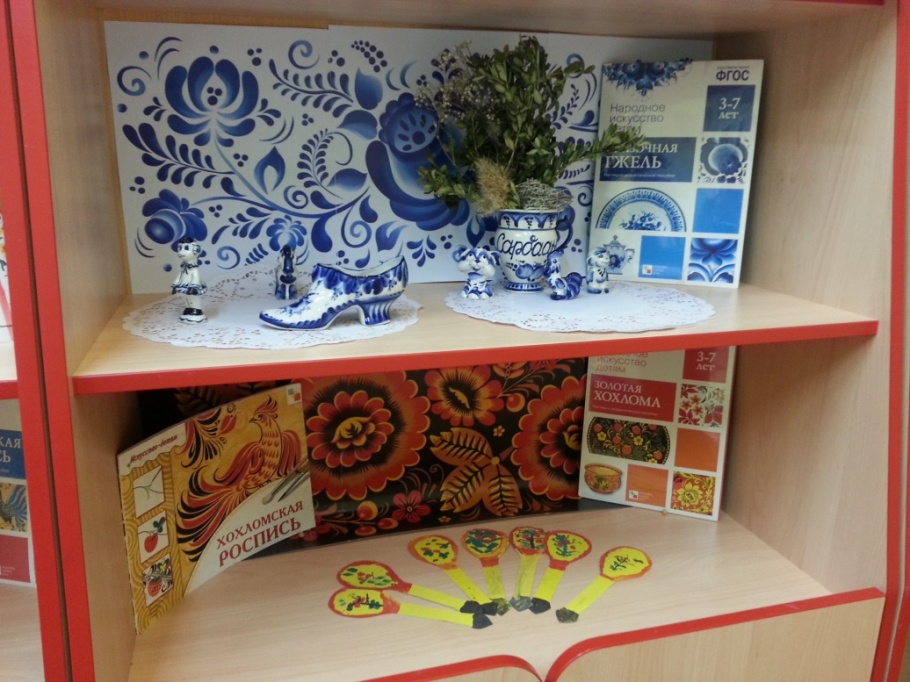 Правила пользования учебным кабинетомКабинет должен быть открыт за 15 минут до начала занятий. Учащиеся должны находиться в кабинете только в присутствии педагога. Кабинет должен проветриваться  после каждой занятии.Педагог  должен проводить  уборку кабинета по окончании занятий в нем.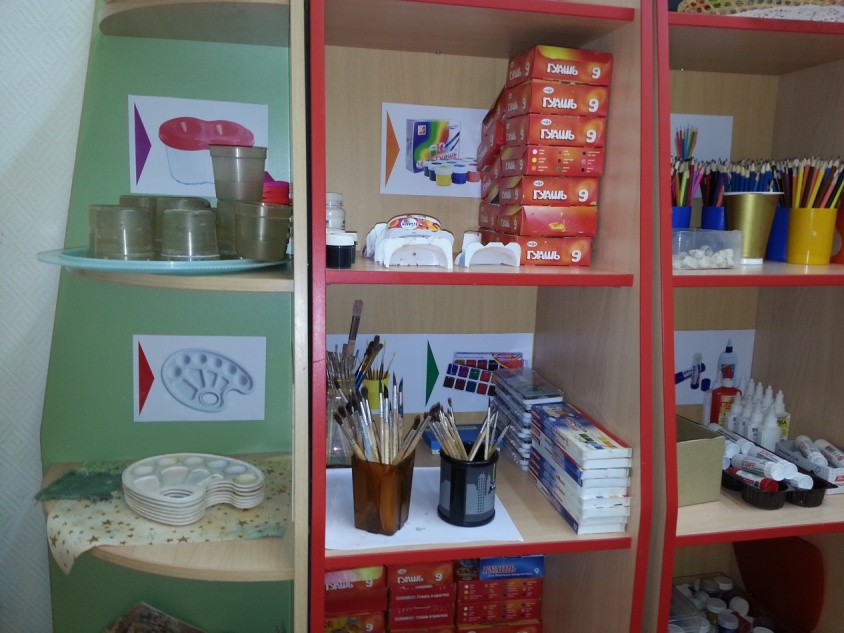 Перечень оборудования  кабинета изостудии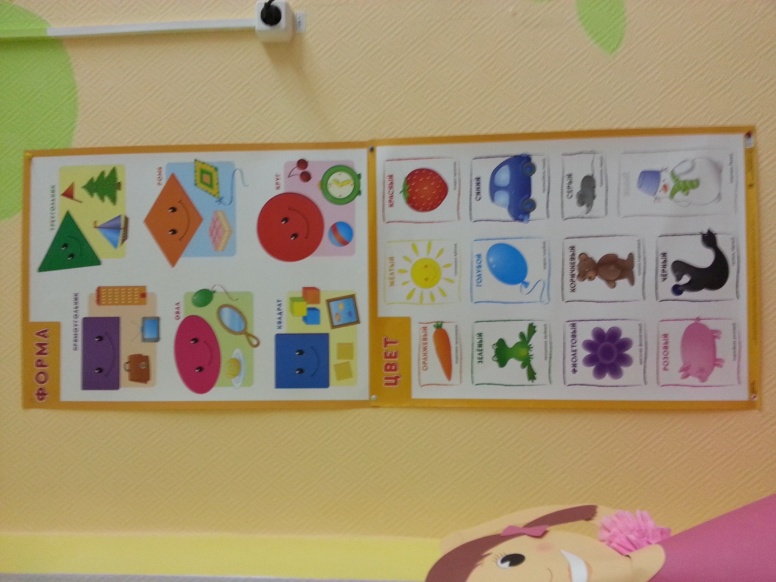 Учебно-методическое обеспечение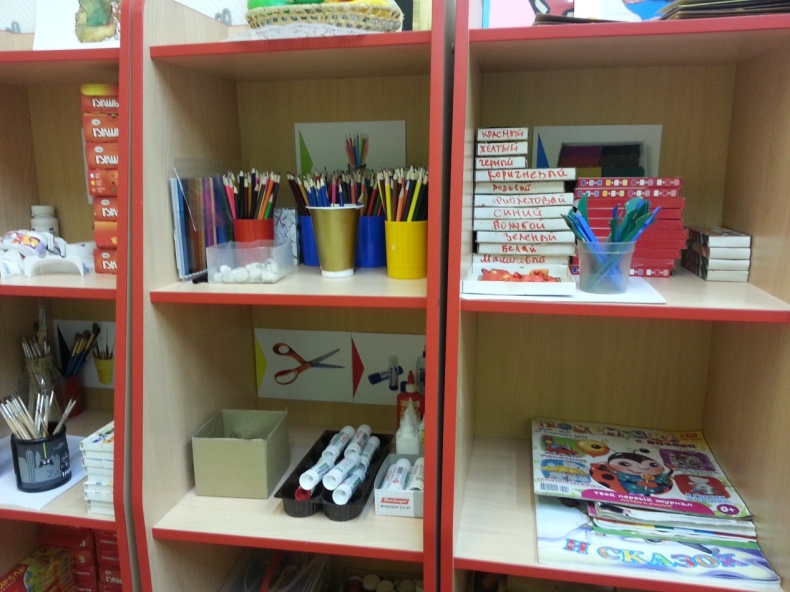 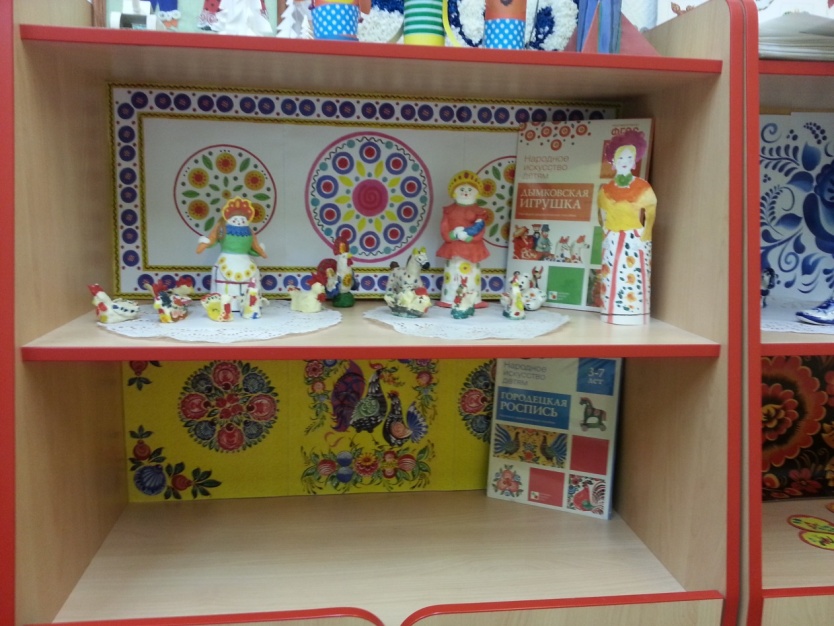 Оборудование развивающей предметно-пространственной среды в соответствии с требованием ФГОСОценка готовности кабинета к новому учебному году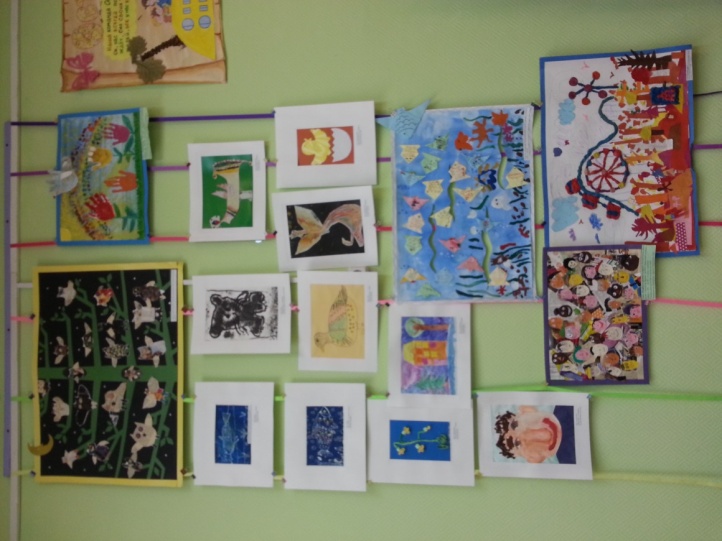 План  развития кабинета на 2016-2019 учебный год                                                                                               Понедельник                                                                                               Понедельник9.00-9.45Работа с документацией9.45-10.00Подготовка к занятиям10.10-10.40Занятие-рисование в подготовительной группе (1 подгруппа)10.40-10.50Уборка кабинета10.50-11.10Подготовка к занятиям11.20-11.50Занятие-рисование в подготовительной группе (2 подгруппа)11.50-12.00Уборка кабинета12.00-13.00Методическое время13.00-13.30Консультативная помощь педагогам15.40-15.50Подготовка к занятиям15.55-16.25Занятие-рисование в подготовительной группе (3 подгруппа)                                                               Вторник10.00-10.15Подготовка к занятиям10.20-10.45Занятие-рисование в старшей группе (1 подгруппа)10.45-10.55Подготовка к занятиям11.00-11.25Занятие-рисование в старшей группе (2 подгруппа)11.25-11.35Подготовка к занятиям11.40-12.10Занятие-рисование в подготовительной группе (3 подгруппа)12.10-12.20Уборка кабинета12.20-13.05Методическое время15.45-15.55Подготовка к занятиям16.00-16.30Занятие-рисование в подготовительной группе (4 подгруппа)16.30-17.30Консультирование родителей                                                              Среда10.00-10.15Подготовка к занятиям10.20-10.45Занятие-рисование в старшей  группе (1 подгруппа)10.45-10.55Уборка кабинета10.55-11.10Подготовка к занятиям11.20-11.50Занятие-рисование в подготовительной группе (2 подгруппа)11.50-12.00Уборка кабинета12.00-13.00Работа по оформлению и обновлению экспозиции выставки13.00-13.50Методическое время15.00-15.10Подготовка к занятиям15.15-15.45Занятие-рисование в подготовительной группе (3 подгруппа)15.45-15.55Подготовка к занятиям15.55-16.25Занятие-рисование в подготовительной группе (4 подгруппа)                                                                   Четверг09.15-09.30Уборка кабинета09.30-09.45Подготовка к занятиям09.50-10.15Занятие-рисование в старшей группе (1 подгруппа)10.15-10.25Уборка кабинета10.25-10.55Консультативная помощь педагогам10.55-11.10Подготовка к занятиям11.20-11.50Занятие-рисование в подготовительной группе (2 подгруппа)11.50-12.00Уборка кабинета12.00-13.00Методическое время13.00-14.00Работа по оформлению и обновлению экспозиции выставки15.00-15.10Подготовка к занятиям15.15-15.40Занятие-рисование в старшей группе (3 подгруппа)15.40-15.50Подготовка к занятиям15.50-16.20Занятие-рисование в подготовительной группе (4 подгруппа)                                                                   Пятница10.00-10.15Подготовка к занятиям10.20-10.45Занятие-рисование в старшей группе 10.45-11.00Подготовка к занятиям11.00-11.30Индивидуальные занятия 11.30-13.30Работа по оформлению развивающей среды ДОУОбщая площадь каб.ДлинаШирина22,66,203,88№МебельКол-воИнвентарный номерПримечание1Стол для занятий62Стулья133Шкафчики с полочкой34Полочки65Полка угловая16Маркерная, магнитная доска17Кран18Зеркало19Низкий шкаф с полочкой1№                       ТСОКол-воИнвентарный номерПримечание1Экран12Проигрыватель14101340000163Ноутбук10815743№Художественны  материалыХудожественны  материалыКоличествоКоличество1ПластилинПластилин20202АкварельАкварель20203ГуашьГуашь20204Восковые мелкиВосковые мелки15155Цветные карандашиЦветные карандаши20206Простые карандашиПростые карандаши1 набор1 набор7ФломастерыФломастеры1 набор1 набор8Кисти №3 (белка)Кисти №3 (белка)15159Кисти (белка) №5Кисти (белка) №5151510Кисти (щетина) №5Кисти (щетина) №5151511Доски для пластилинаДоски для пластилина151512НожницыНожницы151513Клей-карандашКлей-карандаш111114клей-ПВАклей-ПВА6615СтекиСтеки151516Фрукты муляжФрукты муляж1111№НазваниеАвторГодКоличество1Наглядно-дидактическое пособие «Мир искусства» Пейзаж  4-7 летЕ.В. Краснушкин201112Наглядно-дидактическое пособие «Мир искусства» Портрет 4-7 летЕ.В. Краснушкин201123Картотека портретов художников. Выпуск 31С.Д. Ермолаев201314Наглядно-дидактическое пособие «Каргопольская игрушка» 3-7 летВ. Вилюнова201515Наглядно-дидактическое пособие«Полхов-Майдан» 3-7 летВ. Вилюнова201516Наглядно-дидактическое пособие«Филимоновскаяигрушка» 3-7 летВ. Вилюнова201517Наглядно-дидактическое пособие«Сказочная гжель»  3-7 летВ. Вилюнова201618Рабочая тетрадь по основам народного искусства «Хохломская роспись»Л.В. Орлова200329Наглядно-дидактическое пособие«Золотая хохлома»  3-7 летВ. Вилюнова2016110Наглядно-дидактическое пособие«Городецкая роспись»  3-7 летВ. Вилюнова2016111Наглядно-дидактическое пособие«Дымковская игрушка»  3-7 летВ. Вилюнова2016112«Художественный труд в детском саду» средняя группа  И.А. Лыкова2010113Лепка «Букашка на лугу» 4-7 летИ.А. Лыкова2011114Рисование «Домашние животные» 4-7 летИ.А. Лыкова20111№Образовательная областьЦентр Оборудование и материалыКоличество 1Художественное творчествоРисованиеАппликацияЛепкаКарандаши (цветные, простые)НожницыКлейКисточка ГуашьАкварельПластилинЦветная бумагаУчебный годОценка кабинетазамечания2016-2017 уч.г.№Наименование Срок исполненияОтветственныйВыполнено1Ремонтные работы2016-2017 уч.г.Администрация ДОУ2Замена  ламп дневного света2016-2017 уч.г.Администрация ДОУ3Ремонт шкафов для хранения пособий2016-2017 уч.г.Администрация ДОУ4Комплектация кабинета столом и стульями2016-2017 уч.г.Администрация ДОУ5Приобретение канцелярских и художественных материалов2016-2017 уч.г.Администрация ДОУ6Приобретение учебно-методических наглядных пособий для кабинетов ИЗО2016-2017 уч.г.Администрация ДОУ7Систематизация наглядно-дидактических пособий по темам и разделам2016-2017 уч.г.Педагог по ИЗО8Систематизация раздаточного материала2016-2017 уч.г.Педагог по ИЗО